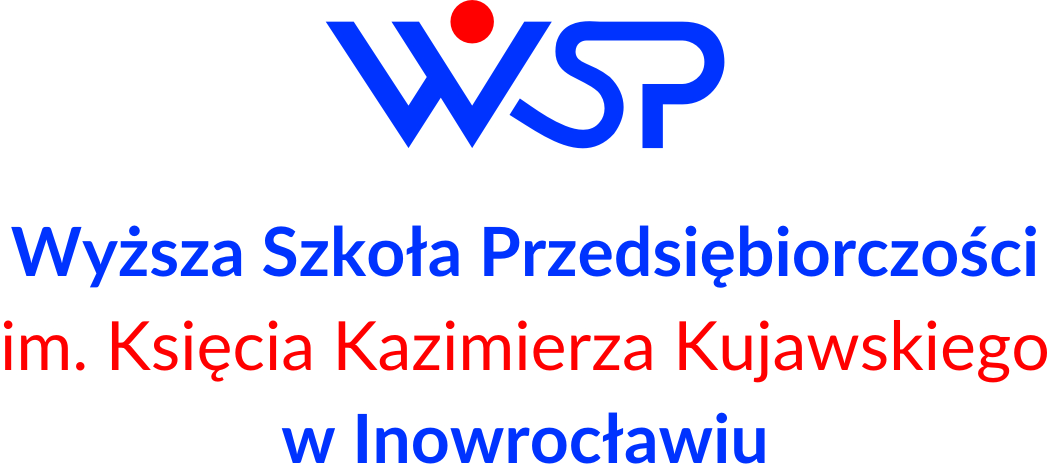 WYŻSZA SZKOŁA PRZEDSIĘBIORCZOŚCIIM. KS. KAZIMIERZA KUJAWSKIEGO 
W INOWROCŁAWIUWYŻSZA SZKOŁA PRZEDSIĘBIORCZOŚCIIM. KS. KAZIMIERZA KUJAWSKIEGO 
W INOWROCŁAWIUWYŻSZA SZKOŁA PRZEDSIĘBIORCZOŚCIIM. KS. KAZIMIERZA KUJAWSKIEGO 
W INOWROCŁAWIUWYŻSZA SZKOŁA PRZEDSIĘBIORCZOŚCIIM. KS. KAZIMIERZA KUJAWSKIEGO 
W INOWROCŁAWIUWYŻSZA SZKOŁA PRZEDSIĘBIORCZOŚCIIM. KS. KAZIMIERZA KUJAWSKIEGO 
W INOWROCŁAWIUKARTA PRZEDMIOTU2023 - 2026KARTA PRZEDMIOTU2023 - 2026KARTA PRZEDMIOTU2023 - 2026KARTA PRZEDMIOTU2023 - 2026KARTA PRZEDMIOTU2023 - 2026KARTA PRZEDMIOTU2023 - 2026KARTA PRZEDMIOTU2023 - 2026KARTA PRZEDMIOTU2023 - 2026KARTA PRZEDMIOTU2023 - 2026KARTA PRZEDMIOTU2023 - 2026Kod przedmiotuKod przedmiotuKod przedmiotuALP_AZP_607ALP_AZP_607ALP_AZP_607ALP_AZP_607ALP_AZP_607ALP_AZP_607ALP_AZP_607Nazwa przedmiotuNazwa przedmiotuNazwa przedmiotuMarketing usług zdrowotnychMarketing usług zdrowotnychMarketing usług zdrowotnychMarketing usług zdrowotnychMarketing usług zdrowotnychMarketing usług zdrowotnychMarketing usług zdrowotnychUSYTUOWANIE PRZEDMIOTU W SYSTEMIE STUDIÓWUSYTUOWANIE PRZEDMIOTU W SYSTEMIE STUDIÓWUSYTUOWANIE PRZEDMIOTU W SYSTEMIE STUDIÓWUSYTUOWANIE PRZEDMIOTU W SYSTEMIE STUDIÓWUSYTUOWANIE PRZEDMIOTU W SYSTEMIE STUDIÓWUSYTUOWANIE PRZEDMIOTU W SYSTEMIE STUDIÓWUSYTUOWANIE PRZEDMIOTU W SYSTEMIE STUDIÓWUSYTUOWANIE PRZEDMIOTU W SYSTEMIE STUDIÓWUSYTUOWANIE PRZEDMIOTU W SYSTEMIE STUDIÓWUSYTUOWANIE PRZEDMIOTU W SYSTEMIE STUDIÓWKierunek studiówKierunek studiówKierunek studiówAdministracjaAdministracjaAdministracjaAdministracjaAdministracjaAdministracjaAdministracjaForma studiówForma studiówForma studiówniestacjonarneniestacjonarneniestacjonarneniestacjonarneniestacjonarneniestacjonarneniestacjonarnePoziom studiówPoziom studiówPoziom studiówpierwszego stopnia/licencjackiepierwszego stopnia/licencjackiepierwszego stopnia/licencjackiepierwszego stopnia/licencjackiepierwszego stopnia/licencjackiepierwszego stopnia/licencjackiepierwszego stopnia/licencjackieProfil studiówProfil studiówProfil studiówpraktycznypraktycznypraktycznypraktycznypraktycznypraktycznypraktycznyDziedzina nauki/ dyscyplina naukowaDziedzina nauki/ dyscyplina naukowaDziedzina nauki/ dyscyplina naukowadziedzina nauk społecznych/ dyscyplina naukowa: nauki prawne,  nauki o polityce i administracjidziedzina nauk społecznych/ dyscyplina naukowa: nauki prawne,  nauki o polityce i administracjidziedzina nauk społecznych/ dyscyplina naukowa: nauki prawne,  nauki o polityce i administracjidziedzina nauk społecznych/ dyscyplina naukowa: nauki prawne,  nauki o polityce i administracjidziedzina nauk społecznych/ dyscyplina naukowa: nauki prawne,  nauki o polityce i administracjidziedzina nauk społecznych/ dyscyplina naukowa: nauki prawne,  nauki o polityce i administracjidziedzina nauk społecznych/ dyscyplina naukowa: nauki prawne,  nauki o polityce i administracjiJednostka prowadzącaJednostka prowadzącaJednostka prowadzącaWyższa Szkoła Przedsiębiorczości 
im. Księcia Kazimierza Kujawskiego w InowrocławiuWyższa Szkoła Przedsiębiorczości 
im. Księcia Kazimierza Kujawskiego w InowrocławiuWyższa Szkoła Przedsiębiorczości 
im. Księcia Kazimierza Kujawskiego w InowrocławiuWyższa Szkoła Przedsiębiorczości 
im. Księcia Kazimierza Kujawskiego w InowrocławiuWyższa Szkoła Przedsiębiorczości 
im. Księcia Kazimierza Kujawskiego w InowrocławiuWyższa Szkoła Przedsiębiorczości 
im. Księcia Kazimierza Kujawskiego w InowrocławiuWyższa Szkoła Przedsiębiorczości 
im. Księcia Kazimierza Kujawskiego w InowrocławiuOsoby prowadząceOsoby prowadząceOsoby prowadząceOGÓLNA CHARAKTERYSTYKA PRZEDMIOTUOGÓLNA CHARAKTERYSTYKA PRZEDMIOTUOGÓLNA CHARAKTERYSTYKA PRZEDMIOTUOGÓLNA CHARAKTERYSTYKA PRZEDMIOTUOGÓLNA CHARAKTERYSTYKA PRZEDMIOTUOGÓLNA CHARAKTERYSTYKA PRZEDMIOTUOGÓLNA CHARAKTERYSTYKA PRZEDMIOTUOGÓLNA CHARAKTERYSTYKA PRZEDMIOTUOGÓLNA CHARAKTERYSTYKA PRZEDMIOTUOGÓLNA CHARAKTERYSTYKA PRZEDMIOTUStatus przedmiotuStatus przedmiotuStatus przedmiotuobieralnyobieralnyobieralnyobieralnyobieralnyobieralnyobieralnyPrzynależność do modułuPrzynależność do modułuPrzynależność do modułumoduł do wyboru: administracja zdrowia publicznegomoduł do wyboru: administracja zdrowia publicznegomoduł do wyboru: administracja zdrowia publicznegomoduł do wyboru: administracja zdrowia publicznegomoduł do wyboru: administracja zdrowia publicznegomoduł do wyboru: administracja zdrowia publicznegomoduł do wyboru: administracja zdrowia publicznegoJęzyk wykładowyJęzyk wykładowyJęzyk wykładowypolskipolskipolskipolskipolskipolskipolskiSemestry, na których realizowany jest przedmiotSemestry, na których realizowany jest przedmiotSemestry, na których realizowany jest przedmiotszóstyszóstyszóstyszóstyszóstyszóstyszóstyWymagania wstępneWymagania wstępneWymagania wstępne---------------------FORMY, SPOSOBY I METODY PROWADZENIA ZAJĘĆFORMY, SPOSOBY I METODY PROWADZENIA ZAJĘĆFORMY, SPOSOBY I METODY PROWADZENIA ZAJĘĆFORMY, SPOSOBY I METODY PROWADZENIA ZAJĘĆFORMY, SPOSOBY I METODY PROWADZENIA ZAJĘĆFORMY, SPOSOBY I METODY PROWADZENIA ZAJĘĆFORMY, SPOSOBY I METODY PROWADZENIA ZAJĘĆFORMY, SPOSOBY I METODY PROWADZENIA ZAJĘĆFORMY, SPOSOBY I METODY PROWADZENIA ZAJĘĆFORMY, SPOSOBY I METODY PROWADZENIA ZAJĘĆstudia niestacjonarnestudia niestacjonarnestudia niestacjonarnestudia niestacjonarnestudia niestacjonarnestudia niestacjonarnestudia niestacjonarnestudia niestacjonarnestudia niestacjonarnestudia niestacjonarneFormy zajęćwykładćwiczeniaćwiczeniaseminariumlaboratoriumprojekt/
prezentacjapraktykasamokształcenieECTSLiczba godz.121212––––1266Forma realizacji zajęćForma realizacji zajęćForma realizacji zajęćwykład, ćwiczeniawykład, ćwiczeniawykład, ćwiczeniawykład, ćwiczeniawykład, ćwiczeniawykład, ćwiczeniawykład, ćwiczeniaSposób zaliczenia zajęćSposób zaliczenia zajęćSposób zaliczenia zajęćwykład: egzamin na ocenę w formie kolokwium pisemnegoćwiczenia: zaliczenie na ocenę w formie kolokwium pisemnegowykład: egzamin na ocenę w formie kolokwium pisemnegoćwiczenia: zaliczenie na ocenę w formie kolokwium pisemnegowykład: egzamin na ocenę w formie kolokwium pisemnegoćwiczenia: zaliczenie na ocenę w formie kolokwium pisemnegowykład: egzamin na ocenę w formie kolokwium pisemnegoćwiczenia: zaliczenie na ocenę w formie kolokwium pisemnegowykład: egzamin na ocenę w formie kolokwium pisemnegoćwiczenia: zaliczenie na ocenę w formie kolokwium pisemnegowykład: egzamin na ocenę w formie kolokwium pisemnegoćwiczenia: zaliczenie na ocenę w formie kolokwium pisemnegowykład: egzamin na ocenę w formie kolokwium pisemnegoćwiczenia: zaliczenie na ocenę w formie kolokwium pisemnegoMetody dydaktyczneMetody dydaktyczneMetody dydaktycznewykład, pogadanka, forma ćwiczeniowa, rozwiązywanie problemów 
w grupie/indywidualnie, wykład, pogadanka, forma ćwiczeniowa, rozwiązywanie problemów 
w grupie/indywidualnie, wykład, pogadanka, forma ćwiczeniowa, rozwiązywanie problemów 
w grupie/indywidualnie, wykład, pogadanka, forma ćwiczeniowa, rozwiązywanie problemów 
w grupie/indywidualnie, wykład, pogadanka, forma ćwiczeniowa, rozwiązywanie problemów 
w grupie/indywidualnie, wykład, pogadanka, forma ćwiczeniowa, rozwiązywanie problemów 
w grupie/indywidualnie, wykład, pogadanka, forma ćwiczeniowa, rozwiązywanie problemów 
w grupie/indywidualnie, WYKAZ LITERATURYWYKAZ LITERATURYWYKAZ LITERATURYWYKAZ LITERATURYWYKAZ LITERATURYWYKAZ LITERATURYWYKAZ LITERATURYWYKAZ LITERATURYWYKAZ LITERATURYWYKAZ LITERATURYPodstawowaPodstawowaPodstawowaBukowska-Piestrzyńska A., Marketing usług zdrowotnych. od budowania wizerunku placówki do zadowolenia klientów, 2023. Śliwka M., Urbaniak M., Prowadzenie dokumentacji medycznej. Aspekty prawne oraz zarządcze, 2018.Bukowska-Piestrzyńska A., Marketing usług zdrowotnych. od budowania wizerunku placówki do zadowolenia klientów, 2023. Śliwka M., Urbaniak M., Prowadzenie dokumentacji medycznej. Aspekty prawne oraz zarządcze, 2018.Bukowska-Piestrzyńska A., Marketing usług zdrowotnych. od budowania wizerunku placówki do zadowolenia klientów, 2023. Śliwka M., Urbaniak M., Prowadzenie dokumentacji medycznej. Aspekty prawne oraz zarządcze, 2018.Bukowska-Piestrzyńska A., Marketing usług zdrowotnych. od budowania wizerunku placówki do zadowolenia klientów, 2023. Śliwka M., Urbaniak M., Prowadzenie dokumentacji medycznej. Aspekty prawne oraz zarządcze, 2018.Bukowska-Piestrzyńska A., Marketing usług zdrowotnych. od budowania wizerunku placówki do zadowolenia klientów, 2023. Śliwka M., Urbaniak M., Prowadzenie dokumentacji medycznej. Aspekty prawne oraz zarządcze, 2018.Bukowska-Piestrzyńska A., Marketing usług zdrowotnych. od budowania wizerunku placówki do zadowolenia klientów, 2023. Śliwka M., Urbaniak M., Prowadzenie dokumentacji medycznej. Aspekty prawne oraz zarządcze, 2018.Bukowska-Piestrzyńska A., Marketing usług zdrowotnych. od budowania wizerunku placówki do zadowolenia klientów, 2023. Śliwka M., Urbaniak M., Prowadzenie dokumentacji medycznej. Aspekty prawne oraz zarządcze, 2018.UzupełniającaUzupełniającaUzupełniającaJackowski M., Ochrona danych medycznych. RODO w ochronie zdrowia, 2018.Wybrane orzecznictwo sądów.Jackowski M., Ochrona danych medycznych. RODO w ochronie zdrowia, 2018.Wybrane orzecznictwo sądów.Jackowski M., Ochrona danych medycznych. RODO w ochronie zdrowia, 2018.Wybrane orzecznictwo sądów.Jackowski M., Ochrona danych medycznych. RODO w ochronie zdrowia, 2018.Wybrane orzecznictwo sądów.Jackowski M., Ochrona danych medycznych. RODO w ochronie zdrowia, 2018.Wybrane orzecznictwo sądów.Jackowski M., Ochrona danych medycznych. RODO w ochronie zdrowia, 2018.Wybrane orzecznictwo sądów.Jackowski M., Ochrona danych medycznych. RODO w ochronie zdrowia, 2018.Wybrane orzecznictwo sądów.CELE, TREŚCI PROGRAMOWE I EFEKTY UCZENIA SIĘCELE, TREŚCI PROGRAMOWE I EFEKTY UCZENIA SIĘCELE PRZEDMIOTUCELE PRZEDMIOTUCel 1Zapoznanie studentów z pojęciami i koncepcjami dotyczącymi marketingu, w tym specyfiki marketingu usług, przede wszystkim usług zdrowotnych, rynku w ochronie zdrowia oraz przedstawienie narzędzia planu marketingowegoTREŚCI PROGRAMOWETREŚCI PROGRAMOWETREŚCI PROGRAMOWEFormaLiczba godzinTreści programowewykładniestacjonarne
12 godz.Podstawowe pojęcia z marketingu usług zdrowotnych.  Historia marketingu. Definicja marketingu. Elementy marketingu. Trójkąt marketingu. Marketing usług. Specyfika marketingu w usługach. Funkcje marketingu. Zarządzanie marketingowe w usługach medycznych. Zastosowanie instrumentów marketingu w zakładzie opieki zdrowotnej. Marketing-mix usług medycznych. Kształtowanie produktu/usługi medycznej. Cykl życia produktu w ochronie zdrowia. Kształtowanie cen i warunków ekonomicznych transakcji w instytucjach medycznych.  Systemy dystrybucji usług medycznych. Promocja marketingowa usług medycznych. Strategie marketingowe w ochronie zdrowia. Rodzaje i formowanie strategii marketingowych. Wpływ specyfiki sektora zdrowia na kondycję zakładu opieki zdrowotnej. Analiza otoczenia marketingowego. Public Relations w ochronie zdrowia. Przegląd czynników wpływających na wizerunek zakładu opieki zdrowotnej. Marketing a jakość usług zdrowotnych. Komunikacja z pacjentem w placówce zdrowotnej ochronie zdrowia. ćwiczenianiestacjonarne
12 godz.Kwestionariusz ankiety jako narzędzie badawcze.  Konstruowanie ankiety badającej poziom satysfakcji pacjenta. Obsługa klienta. Misja marketingowa. Wykorzystanie analizy SWOT/ TOWS w zarządzaniu marketingowym. Plan marketingowy. Części składowe planu marketingowego jednostek świadczących usługi medyczne. Zastosowanie segmentacji rynku usług zdrowotnych w kształtowaniu produktu. Zastosowanie metod analizy portfelowej w ochronie zdrowia. Model łańcucha wartości dla zakładów opieki zdrowotnej.EFEKTY UCZENIA SIĘEFEKTY UCZENIA SIĘEFEKTY UCZENIA SIĘEFEKTY UCZENIA SIĘEFEKTY UCZENIA SIĘEFEKTY UCZENIA SIĘStudent, który zaliczył przedmiotStudent, który zaliczył przedmiotStudent, który zaliczył przedmiotOdniesienie do efektów uczenia sięOdniesienie do efektów uczenia sięOdniesienie do efektów uczenia sięStudent, który zaliczył przedmiotStudent, który zaliczył przedmiotStudent, który zaliczył przedmiotdla
kierunkuI st. PRK
poziom 6II st. PRK
poziom 6w zakresie WIEDZYw zakresie WIEDZYw zakresie WIEDZYw zakresie WIEDZYw zakresie WIEDZYw zakresie WIEDZYEU 1EU 1Posiada wiedzę w zakresie terminologii marketingu 
w ochronie zdrowia.K_W02
K_W14P6U_WP6U_WG
P6U_WKEU 2EU 2Zna zasady tworzenia i rozwoju form strategii marketingowej wykorzystującej wiedzę z zakresu marketingu usług zdrowotnych.K_W07K_W14P6U_WP6U_WG
P6U_WKEU 3EU 3Posiada wiedzę o tworzeniu planów marketingowych, strategii, a także o metodach i etapach ich wdrażania.K_W10K_W14P6U_WP6U_WG
P6U_WKw zakresie UMIEJĘTNOŚCIw zakresie UMIEJĘTNOŚCIw zakresie UMIEJĘTNOŚCIw zakresie UMIEJĘTNOŚCIw zakresie UMIEJĘTNOŚCIw zakresie UMIEJĘTNOŚCIEU 4Potrafi stworzyć plan marketingowy poprzedzony wnikliwą analizą badania rynku usług medycznychPotrafi stworzyć plan marketingowy poprzedzony wnikliwą analizą badania rynku usług medycznychK_U11P6U_UP6U_UWEU 5Potrafi przedstawić słabe i mocne strony jednostki ochrony zdrowia oraz szanse i zagrożenia na rynku usług medycznych poparte wnikliwą analizą Potrafi przedstawić słabe i mocne strony jednostki ochrony zdrowia oraz szanse i zagrożenia na rynku usług medycznych poparte wnikliwą analizą K_U11P6U_UP6U_UWEU 6Posiada umiejętność pracy w grupie i buduje strategię marketingową w oparciu o zdobyte doświadczenie zawodowe i analizę rynku usług medycznychPosiada umiejętność pracy w grupie i buduje strategię marketingową w oparciu o zdobyte doświadczenie zawodowe i analizę rynku usług medycznychK_U11P6U_UP6U_UWw zakresie KOMPETENCJIw zakresie KOMPETENCJIw zakresie KOMPETENCJIw zakresie KOMPETENCJIw zakresie KOMPETENCJIw zakresie KOMPETENCJIEU 7Zna poziom własnych kompetencji oraz swoje ograniczenia w wykonywaniu zadań zawodowych i wie, do kogo zwrócić się o pomoc, z uwzględnieniem umiejętności współpracy w zespole interdyscyplinarnymZna poziom własnych kompetencji oraz swoje ograniczenia w wykonywaniu zadań zawodowych i wie, do kogo zwrócić się o pomoc, z uwzględnieniem umiejętności współpracy w zespole interdyscyplinarnymK_K02P6U_KP6U_KOEU 8Student ma świadomość odpowiedzialności za zadania wspólnie realizowane w zespole.Student ma świadomość odpowiedzialności za zadania wspólnie realizowane w zespole.K_K05P6U_KP6U_KRKRYTERIA OCENY OSIĄGNIETYCH EFEKTÓWKRYTERIA OCENY OSIĄGNIETYCH EFEKTÓWna ocenę 2,0poniżej 51% – opanowanie wiedzy na poziomie poniżej zadowalającego, brak podstawowej wiedzy w zakresie realizowanej tematyki marketingu usług zdrowotnychna ocenę 3,051–60% – opanowanie na poziomie zadowalającym podstawowych kwestii wynikających z zagadnień marketingu usług zdrowotnychna ocenę 3,561–70% – przyswojenie na średnim poziomie problematyki marketingu usług zdrowotnychna ocenę 4,071–80% - uzyskanie wiedzy co do czynników kształtujących podstawowe zjawiska 
z zakresu marketingu usług zdrowotnychna ocenę 4,581–90%  – kompleksowe panowanie treści programowych umożliwiające identyfikację zasad teoretycznych i praktycznych aspektów marketingu usług zdrowotnychna ocenę 5,091–100% – doskonałe, zaawansowane opanowanie treści programowych w tym części dotyczącej rozwiązywania problemów związanych z zastosowaniem zagadnień związanych z marketingiem usług zdrowotnychMETODY OCENYOcena formującaF1.Wypowiedzi studenta świadczące o zrozumieniu lub brakach w zrozumieniu treści omawianychF2. Pytania zadawane przez studenta świadczące o poziomie wiedzy i zainteresowania problematykąF3. Aktywność poznawcza studenta- znajomość literatury przedmiotu, samodzielne wyciąganie wnioskówF4. Przygotowanie wcześniejsze materiału i zaprezentowanie go przez studenta na zajęciachF5. Bieżąca ocena postępów kształcenia – sprawdziany wiedzy, kolokwiaOcena podsumowującaP1. Ocena postępów w nauce – ocena zadań realizowanych w czasie trwania semestru (ocenianie ciągłe – ćwiczenia)P2. Ocena z kolokwium kończącego przedmiot – egzamin  (wykład)P3. Ocena zaliczenia ćwiczeń (ćwiczenia)P4.Ocena z egzaminu końcowego (wykład)egzaminwykład: egzamin na ocenę w formie kolokwium pisemnegoZaliczenie końcowećwiczenia: zaliczenie na ocenę w formie kolokwium pisemnegoMetody  (sposoby) weryfikacji i oceny zakładanych efektów uczenia się osiągniętych przez studentaMetody  (sposoby) weryfikacji i oceny zakładanych efektów uczenia się osiągniętych przez studentaMetody  (sposoby) weryfikacji i oceny zakładanych efektów uczenia się osiągniętych przez studentaMetody  (sposoby) weryfikacji i oceny zakładanych efektów uczenia się osiągniętych przez studentaMetody  (sposoby) weryfikacji i oceny zakładanych efektów uczenia się osiągniętych przez studentaMetody  (sposoby) weryfikacji i oceny zakładanych efektów uczenia się osiągniętych przez studentaMetody  (sposoby) weryfikacji i oceny zakładanych efektów uczenia się osiągniętych przez studentaEfekt uczenia sięForma ocenyForma ocenyForma ocenyForma ocenyForma ocenyForma ocenyEfekt uczenia sięEgzamin pisemny wykładZaliczenie pisemne Zaliczenia pisemne ćwiczeńrozwiązywanie zadań praktycznych/
ocenianie ciągłe sprawozdanieinneEU 1XEU 2XEU 3XEU 4XEU 5XEU 6XEU 7XXEU 8XXSTUDIA NIESTACJONARNESTUDIA NIESTACJONARNESTUDIA NIESTACJONARNESTUDIA NIESTACJONARNESTUDIA NIESTACJONARNESTUDIA NIESTACJONARNEOBCIĄŻENIE PRACĄ STUDENTA – BILANS PUNKTÓW ECTSOBCIĄŻENIE PRACĄ STUDENTA – BILANS PUNKTÓW ECTSOBCIĄŻENIE PRACĄ STUDENTA – BILANS PUNKTÓW ECTSOBCIĄŻENIE PRACĄ STUDENTA – BILANS PUNKTÓW ECTSOBCIĄŻENIE PRACĄ STUDENTA – BILANS PUNKTÓW ECTSOBCIĄŻENIE PRACĄ STUDENTA – BILANS PUNKTÓW ECTSGODZINY KONTAKTOWE Z NAUCZYCIELEM AKADEMICKIMGODZINY KONTAKTOWE Z NAUCZYCIELEM AKADEMICKIMGODZINY KONTAKTOWE Z NAUCZYCIELEM AKADEMICKIMGODZINY KONTAKTOWE Z NAUCZYCIELEM AKADEMICKIMGODZINY KONTAKTOWE Z NAUCZYCIELEM AKADEMICKIMGODZINY KONTAKTOWE Z NAUCZYCIELEM AKADEMICKIMForma aktywności(godziny wynikające z planu studiów)Forma aktywności(godziny wynikające z planu studiów)Forma aktywności(godziny wynikające z planu studiów)Forma aktywności(godziny wynikające z planu studiów)Obciążenie studentaObciążenie studentaForma aktywności(godziny wynikające z planu studiów)Forma aktywności(godziny wynikające z planu studiów)Forma aktywności(godziny wynikające z planu studiów)Forma aktywności(godziny wynikające z planu studiów)GodzinyECTSwykładywykładywykładywykłady120,48ćwiczeniaćwiczeniaćwiczeniaćwiczenia120,48inneinneinneinne––RazemRazemRazemRazem240,96GODZ. BEZ UDZIAŁU NAUCZ. AKADEMICKIEGO WYNIKAJĄCE Z NAKŁADU PRACY STUDENTAGODZ. BEZ UDZIAŁU NAUCZ. AKADEMICKIEGO WYNIKAJĄCE Z NAKŁADU PRACY STUDENTAGODZ. BEZ UDZIAŁU NAUCZ. AKADEMICKIEGO WYNIKAJĄCE Z NAKŁADU PRACY STUDENTAGODZ. BEZ UDZIAŁU NAUCZ. AKADEMICKIEGO WYNIKAJĄCE Z NAKŁADU PRACY STUDENTAGODZ. BEZ UDZIAŁU NAUCZ. AKADEMICKIEGO WYNIKAJĄCE Z NAKŁADU PRACY STUDENTAGODZ. BEZ UDZIAŁU NAUCZ. AKADEMICKIEGO WYNIKAJĄCE Z NAKŁADU PRACY STUDENTAForma aktywnościForma aktywnościForma aktywnościForma aktywnościObciążenie studentaObciążenie studentaForma aktywnościForma aktywnościForma aktywnościForma aktywnościGodzinyECTSprzygotowanie do zaliczenia/ egzaminu końcowego w formie pisemnejprzygotowanie do zaliczenia/ egzaminu końcowego w formie pisemnejprzygotowanie do zaliczenia/ egzaminu końcowego w formie pisemnejprzygotowanie do zaliczenia/ egzaminu końcowego w formie pisemnej251,0przygotowanie do zajęć ćwiczeniowych/ w czasie trwania semestru - rozwiązywania zadań w trakcie zajęćprzygotowanie do zajęć ćwiczeniowych/ w czasie trwania semestru - rozwiązywania zadań w trakcie zajęćprzygotowanie do zajęć ćwiczeniowych/ w czasie trwania semestru - rozwiązywania zadań w trakcie zajęćprzygotowanie do zajęć ćwiczeniowych/ w czasie trwania semestru - rozwiązywania zadań w trakcie zajęć251,0przygotowanie się do zajęć, w tym studiowanie zalecanej literaturyprzygotowanie się do zajęć, w tym studiowanie zalecanej literaturyprzygotowanie się do zajęć, w tym studiowanie zalecanej literaturyprzygotowanie się do zajęć, w tym studiowanie zalecanej literatury502,0przygotowanie do dyskusji/ rozwiązywania zadań na zajęciachprzygotowanie do dyskusji/ rozwiązywania zadań na zajęciachprzygotowanie do dyskusji/ rozwiązywania zadań na zajęciachprzygotowanie do dyskusji/ rozwiązywania zadań na zajęciach261,04RazemRazemRazemRazem1265,04Razem przedmiotRazem przedmiotRazem przedmiotRazem przedmiot1506,0BILANS PUNKTÓW ECTSBILANS PUNKTÓW ECTSBILANS PUNKTÓW ECTSBILANS PUNKTÓW ECTSBILANS PUNKTÓW ECTSBILANS PUNKTÓW ECTSWykładĆwiczeniaLaboratoriumPracownia/ProjektSeminariumSuma33–––6,0